Do You Remember What Windsocks Tell Us? Springtime in Montana can mean gusty conditions. This photo is a great reminder of how windsocks indicate wind velocity. Photo Credit: Aircraft Owners and Pilots Association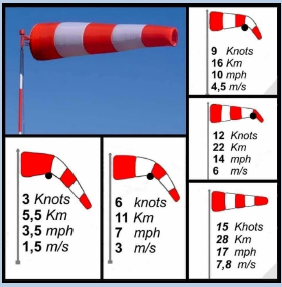 